Памятка для родителей«Хотите, чтобы Ваш ребёнок ходил в школу с удовольствием?»1. Не говорите о школе плохо, не критикуйте учителей в присутствии детей.2. Не спешите обвинять учителя в отсутствии индивидуального подхода, задумайтесь над линией собственного поведения.3. Вспомните, сколько раз Вы сидели с ребёнком и наблюдали за его работой над уроками. Были ли случаи, когда Вы заметили у ребенка неправильные приёмы работы и показали ему правильные?4. В случае конфликтной ситуации в школе постарайтесь устранить её, не обсуждая подробностей с ребёнком.5. Следите, чтобы ваш ребёнок вовремя ложился спать. Невыспавшийся ребёнок на уроке – грустное зрелище.6. Пусть ребёнок видит, что Вы интересуетесь его заданиями, книгами, которые он приносит из школы.7. Читайте сами, пусть ребёнок видит, что свободное время Вы проводите за книгами, а не только у телевизора.8. Если ребёнок рассказывает Вам о событии, которое произвело на него впечатление, то предложите ему записать этот рассказ, а вечером прочитать всем членам семьи.9. Принимайте участие в жизни школы и класса. Ребёнку приятно, если его школа станет частью вашей жизни.10. В школе Ваш ребёнок может столкнуться с очень критическим отношением к себе. Помогите ему не утратить веры в себя.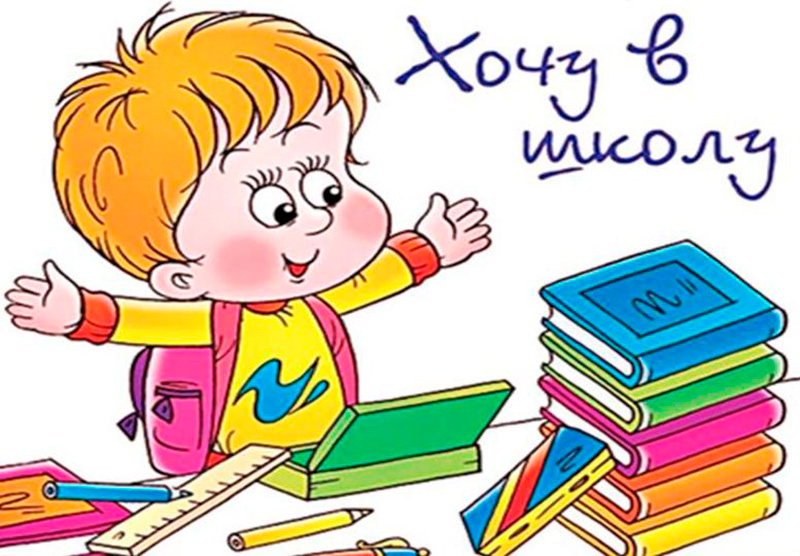 